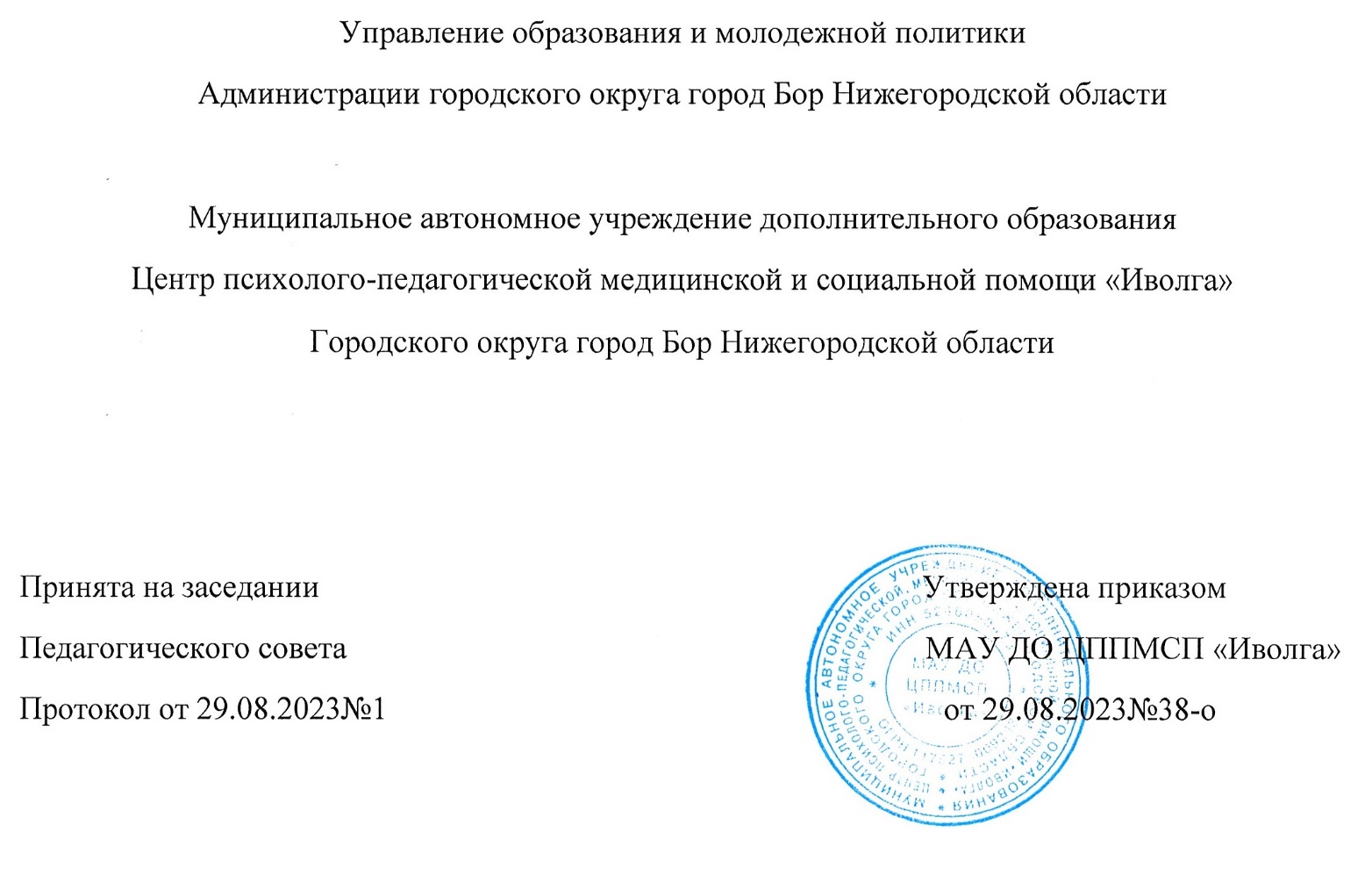 Дополнительная общеобразовательная общеразвивающая программа«Мое профессиональное будущее»Для учащихся с 14 до 15 лет Срок реализации: 1 год Составители:Е.Ю. Голубева, педагог-психологЕ.С. Бочкарева, педагог-психологг.о.г. Бор 2023 г.ОглавлениеПояснительная запискаНа современном этапе определены основные требования к общеобразовательной школе. Это развитие индивидуальных способностей учащихся, расширение дифференцированного обучения в соответствии с их запросами и склонностями, развитие сети специализированных школ и классов с углубленным изучением различных предметов, обеспечение соответствия уровня среднего образования требованиям научно-технического прогресса. Реализация современных требований, предъявляемых к общеобразовательной школе, значительно активизировала разработку научных и практических проблем профориентации. Программа «Мое профессиональное будущее» - это программа социально-педагогической направленности. Программа отвечает на образовательные потребности детей, направленная на самореализацию, гармоничное развитие и повышения уровня готовности к взаимодействию с людьми. Профессиональная ориентация - это многоаспектная система, включающая в себя просвещение, воспитание, изучение психофизиологических особенностей, проведение психодиагностики, организацию элективных курсов. Программа составлена на основе программы предпрофильной подготовки «Психология и выбор профессии» Резапкиной Г.Н., а так же профориентационных материалов из других профориентационных источников.Нормативно-правовые документы, в соответствии с которыми разработана программа:Федеральный закон от 29 декабря 2012 г. N 273-ФЗ «Об образовании в Российской Федерации».Указ Президента РФ от 29 мая 2017 г. N240 «Об объявлении в Российской Федерации десятилетия детства».Приказ Министерства Просвещения Российской Федерации от 27.07.2022 №629 «Об утверждении нового порядка организации и осуществления образовательной деятельности по дополнительным общеобразовательным программам».Концепция развития дополнительного образования детей, утверждённая распоряжением Правительства Российской Федерации от 31.03.2022 № 678-р Стратегия развития воспитания в Российской Федерации на период до 2025 года (утверждена распоряжением Правительства Российской Федерации от 29 мая 2015 года №966-р.Постановление Главного государственного санитарного врача РФ от 28 сентября 2020 г. №28 «Об утверждении санитарных правил СП 2.4.3648-20«Санитарно-эпидемиологические требования к организациям воспитания и обучения, отдыха и оздоровления детей и молодежи».Локальные акты МАУ ДО ЦППМСП «Иволга».Актуальность данного обучающего курса обусловлена тем, что современная социально-экономическая ситуация делает процесс профессионального самоопределения молодежи все более сложным. Обучающиеся должны найти оптимальное соотношение между собственными интересами и склонностями, потребностями рынка труда и возможностями, предоставляемыми рынком образовательных услуг.В настоящее время в мире существует огромное количество профессий. Появляются новые профессии, изменяются характер и содержание профессионального труда, вызванные активным внедрением современной техники и прогрессивных технологий во все сферы человеческой жизни. Современному выпускнику порой трудно правильно сориентироваться в таком многообразии возможностей, и часто выбор профессии происходит стихийно.Новизна программы заключается в том, что содержание программы занятий по профориентационной и информационной работе побуждает обучающихся к активному самопознанию, исследованию собственных познавательных ресурсов и возможностей, а также ориентирует их в планах на будущую жизнь.Педагогическая целесообразность заключается в помощи обучающимся в нелегкий переходный период и направлена на активизацию профессионального и личностного самоопределения обучающихся.Отличительные особенности Программы:	Помочь обучающемуся правильно решить проблему профессионального выбора призванапрофориентация. Для обучающихся 8-9-х классов основными вопросами их образовательного развития являются выбор профиля и направления продолжения обучения после 9-го класса. Разрешение этих вопросов поможет им сориентироваться в выборе дальнейшего пути получения образования, определиться с будущей сферой профессиональной деятельности.Возраст детей, участвующих в реализации Программы: Данная программа предусмотрена для обучающихся 14 – 15 лет. Формы и режим занятий:Программа рассчитана на обучающихся 8-9-х классов. Продолжительность обучения составляет 36 недель.Занятия проводятся 1 раз в неделю.Длительность непосредственно образовательной деятельности – 45 минут.Форма организации детей – групповая, проводятся занятия практикоориентированные, тренинговые занятия, психологическое тестирование, письменные работы, а так же двигательные упражнения с тренинговой основой.Цель Программы - познакомить обучающихся с миром профессий в условиях современного рынка труда, помочь обучающимся сформировать представление о своих индивидуально-психологических особенностях, развивать коммуникативные навыки и навыки самопрезентации, способствовать личностному развитию обучающихся.Задачи программы:Обучающие:Дать представление обучающимся о  многообразии мира профессий с учетом престижности и востребованности их в обществе и современным рынком труда;Сформировать у обучающихся навыки самопрезентации;Развивающие:Развивать у обучающихся основные психические процессы (память, внимание, мышление, эмоции) необходимые в профессиональной деятельности;Развивать у обучающихся коммуникативные навыкиРазвивать  у обучающихся целостное восприятие образа себя на основе исследования индивидуально-психологических особенностей.Развивать интересы, склонности и способности обучающихся в области профессиональной деятельности;Воспитательные: создать условия для формирования успешной личности с адекватной самооценкой в притязаниях, морально-нравственными ценностями;  повысить уровень компетентности обучающихся посредством вооружения их соответствующими знаниями и умениями, расширение границ самовоспитания, пробуждения потребности в самосовершенствовании;Нормативные сроки освоения Программы – 36 недель.Планируемые результаты Программы:Уметь опираться на свой личный опыт в выборе в рамках предложенной стратегии, анализировать внешние возможности и препятствия, личные сильные и слабые стороны, планировать и ставить цели.Иметь практический опыт в классификации профессий согласно типологии Климова Е.Н., работе с «Матрицей профессий», в умении правильно строить коммуникацию и выбирать тактику для самопрезентации.Знать алгоритм стратегии выбора профессии и целеполагания, состояние современного рынка труда, пути получения профессии, личностные склонности, способности, профессиональный тип личности;Уметь определять понятия, создавать обобщения, устанавливать аналогии, классифицировать, самостоятельно выбирать основания и критерии для классификации профессий, устанавливать причинно-следственные связи, строить логическое рассуждение, умозаключение (индуктивное, дедуктивное и по аналогии) и делать выводы.Организационно-методические условия реализации программы:Для эффективного осуществления профориентационной деятельности в общеобразовательной организации необходимо создать организационные и методические условия, при которых будет осуществляться каждый из элементов модели. С целью повышения качества профориентационной работы в образовательной организации формируется педагогическая команда, которая будет осуществлять организационную и содержательную деятельности в данном направлении. Педагог-администратор занимается координацией работы на уровне школы и обеспечивает коммуникацию с органами исполнительной власти регионального и федерального уровней, а также, в случае необходимости, коммуникацию с организациями-партнерами (профессиональными образовательными организациями, образовательными организациями высшего образования, компаниями-работодателями). Педагог-навигатор занимается осуществлением профориентационной работы. Им может стать учитель-предметник, классный руководитель, педагог-психолог или профориентолог. Возможное распределение обязанностей в команде может выглядеть следующим образом: педагог-психолог проводит профориентационные мероприятия, психологическую диагностику и интерпретацию результатов, а педагог-навигатор работу с родителями (законными представителями). Педагог-психолог осуществляет свою работу на  основе программы профориентационных мероприятий, которую разрабатывает с учетом возрастных и индивидуальных особенностей обучающихся, входящих в учебные группы.Форма подведения итогов реализации программы.Промежуточная аттестация проходит по итогам модуля в форме зачёта.По завершению курса обучающиеся готовят урок-конференцию на тему«Моя	профессия	–	мой	выбор!»,	которая	посвящена	обобщению полученных знаний себе и о мире профессий.Материально-техническое оснащение кабинета для проведения занятий.Работа организуется в групповой комнате. Для реализации программы используются:ноутбук;Столы – 7 шт., стулья – 7 шт.;Интерактивная доска.Дидактические пособияУчебный пландополнительной общеобразовательной общеразвивающей программы«Мое профессиональное будущее»Срок реализации программы 1 год3.Календарный учебный графикДополнительной общеобразовательной общеразвивающей программы«Мое профессиональное будущее»Д – диагностика.А – промежуточная аттестация.К – каникулярный период.Рабочая программа.Содержание программы6.МЕТОДИЧЕСКОЕ ОБЕСПЕЧЕНИЕ ПРОГРАММЫПредставленная программа построена на принципах развивающего обучения, предполагающего формирование у обучающихся умения самостоятельно мыслить, анализировать, обобщать, устанавливать причинно- следственные связи.Методы, в основе которых лежит способ организации занятия:словесный (устное изложение, беседа, рассказ и т.д.);наглядный	(показ	мультимедийных	материалов,	иллюстраций, наблюдение, показ (выполнение) педагогом);практический (выполнение работ по инструкционным картам, тестам.). Методы, в основе которых лежит уровень деятельности детей:объяснительно-иллюстративный	–	дети	воспринимают	и	усваивают готовую информацию;репродуктивный – обучающиеся воспроизводят полученные знания и освоенные способы деятельности;частично-поисковый – участие детей в коллективном поиске, решение поставленной задачи совместно с педагогом;исследовательский – самостоятельная творческая работа учащихся. Методы, в основе которых лежит форма организации деятельности, учащихся на занятиях:фронтальный – одновременная работа со всеми учащимися;индивидуально-фронтальный	–	чередование	индивидуальных	и фронтальных форм работы;групповой – организация работы в группах;индивидуальный	–	индивидуальное	выполнение	заданий,	решение проблем и другие.7.ОЦЕНОЧНЫЕ МАТЕРИАЛЫОсновные диагностические методы педагога: наблюдение, игровая ситуация, беседа, практические задания, тесты.Контроль осуществляется в виде предложения различных практических заданий, взаимодополняющих друг друга, вопросов на понимание темы, понятий, выяснение представлений.Оценка освоения программы предполагается в виде практической работы: написание мини-сочинения в рамках подготовки к конференции на тему «Моя профессия – мой выбор!». Как критерии освоения программы используются: сопоставление результатов диагностики своих индивидуально- психологических особенностей и выбора профессии или профессионального направления; планирование получения образования с учетом требований рынка труда; альтернативные варианты получения образования.По итогам курса для обучающихся и их родителей подготавливается информация об индивидуально-психологических особенностях и рекомендациях по выбору профессионального направления.Результаты освоения программы определяются по трём уровням:Высокий	-	материал	освоен	в	полном	объёме,	с	практической	частью справляется полностью, проявляет творчество.Средний уровень - материал освоен в полном объёме, с практической частью справляется с помощью педагога, проявляет творчество.Низкий - материал освоен не в полном объёме, с практической частью справляется с помощью педагога, творчество не проявляет.8.Список литературыРекомендуемая литература для педагога.Резапкина Г.Н. Психология и выбор профессии: программа предпрофильной подготовки. Учебно-методическое пособие. – Москва: Генезис, 2019;Савченко М.Ю. Профориентация. Личностное развитие. Тренинг готовноси к экзаменам (9-11 класс): Прктическое руководство для классных руководителей и школьных психологов/под науч.ред. Л.А. Обуховой. – Москва: Вако, 2005.Сопровождение профессионального самоопределения старшеклассников: диагностика, рекомендации, занятия/сост. М.Ю. Михайлина, М.А.Павлова, Я.К. Нелюбова.- Волгоград: Учитель, 2009;Энциклопедия для детей. Выбор профессии/Глав.ред. Е.Ананьева; отв.ред. В.Белоусова. – Москва: Аванта, 2003;http://metodkabi.net.ru/ Г.В. Резапкина. Программа предпрофильной подготовки для 9-х классов «ПСИХОЛОГИЯ И ВЫБОР ПРОФЕССИИ»Рекомендуемая литература для обучающихся.Моя будущая профессия: Тесты по профессиональной ориентации школьников: 8 класс: учебное пособие для общеобразовательных организаций. Москва: Просвещение, 2017;Моя будущая профессия: Тесты по профессиональной ориентации школьников: 9 класс: учебное пособие для общеобразовательных организаций. Москва: Просвещение, 2017;Резапкина Г.Н. Психология и выбор профессии: программа предпрофильной подготовки. Рабочая тетрадь учащегося. – Москва: Генезис, 2018;http://metodkabi.net.ru/ Г.В. Резапкина. Программа предпрофильной подготовки для 9-х классов «ПСИХОЛОГИЯ И ВЫБОР ПРОФЕССИИ»ВидТематика1.ПрезентацииМир профессий, Выбор профессии,2.ТестыИнтересы	и	склонности,	темперамент, интеллектуальные способности (Амтхауэр)3.Рабочая тетрадьМоя будущая профессия4.	Компьютерная программа	«Эффектон- студия: профориентация»Тесты по профориентации№МодульЧасыПромежуточная аттестация1.Модуль 1 полугодия1712.Модуль 2 полугодия 171Итого342Всего36 часов36 часов20223– 2024учебный годСентябрьСентябрьСентябрьСентябрьСентябрьОктябрьОктябрьОктябрьОктябрьНоябрьНоябрьНоябрьНоябрьНоябрьДекабрьДекабрьДекабрьДекабрьЯнварьЯнварьЯнварьЯнварьФевральФевральФевральФевральФевральМартМартМартМартАпрельАпрельАпрельАпрельМайМайМайМайИюньИюльАвгустВсего учебных недель/часов в год20223– 2024учебный год01.09 – 03.0904.09 –10.0911.09 –17.0918.09 – 24.0925.09-01.1002.10-08.1009.10-15.1016.10-22.1023.10-29.1030.10-05.1106.11-12.1113.11-19.1120.11-26.1127.11-03.1204.12-10.1211.12-17.1218.12-24.1225.12-31.1201.01-07.0108.01-14.0115.01-21.0122.01-28.0129.01-04.0205.02-11.0212.02-18.0219.02-25.0226.02-03.0304.03-10.0311.03-17.0318.03-24.0325.03-31.0301.04-07.0408.04-14.0415.04-21.0422.04-28.0429.04-05.0506.05-12.0513.05-19.0520.05-26.05 27.05-02.06Всего учебных недель/часов в годНеделя12345678910111213141516171819202122232425262728293031323334353637383940Всего учебных недель/часов в годНеделяДАКАКККВсего учебных недель/часов в год11111111111111111111111111111111111111136/36№ п/пНаименование темыКоличество часовКоличество часовКоличество часовФормы контроля№ п/пНаименование темыВсегоТеоретич.Практич.Формы контроля1.Знакомимся с собой. Темпераменти характер10,50,5Тест2.Самооценка и уровеньпритязаний.10,50,5Наблюдение3.Мои жизненные ценности.Ценностные убеждения10,50,5Наблюдение4.Профессиональное самоопределение.Матрица профессионального выбора10,50,5Наблюдение5.Современный рынок труда10,50,5Наблюдение6.Способности и профессиональнаяпригодность.10,50,5Тест7.Здоровье и карьера.10,50,5Наблюдение8.Коммуникативно-организаторскиеспособности10,50,5Наблюдение9.Профиль обучения.10,50,5Наблюдение10.Типичные ошибки выбора профессии10,50,5Наблюдение11.Способности к офисным видамдеятельности. Способности к профессиямсоциального типа10,50,5Наблюдение12.Урок-конференция «Мояпрофессия – мой выбор!»10,50,5Тест13.Час общения «ХОЧУ - МОГУ - НАДО»10,50,5Наблюдение14.Способности и профессиональнаяпригодность10,50,5Наблюдение15.Планирование профессиональнойкарьеры10,50,5Наблюдение16.Промежуточная аттестация в форме зачета10,50,5Зачет17.Определение профессионального типа личностиПрофессия, специальность, должность.10,50,5Тест18.Профессия и здоровье10,50,5Наблюдение19.Темперамент и профессия. Определение темперамента10,50,5Тест20.Характер. Самовоспитание10,50,5Наблюдение21.Чувства и эмоции. Истокинегативных эмоций10,50,5Наблюдение22.Что такое стресс. Тест эмоций10,50,5Тест23.Способности общие испециальные. Практические способности10,50,5Наблюдение24.Способности кинтеллектуальным видам деятельности10,50,5Наблюдение25.Способность к канцелярскимвидам деятельности10,50,5Наблюдение26.Способность кпредпринимательской деятельности10,50,5Наблюдение27.Интересы и склонности в выборе профессии10,50,5Наблюдение28.Подготовка к будущей карьере10,50,5Наблюдение29.Тип восприятия10,50,5Наблюдение30.Определения типа мышления10,50,5Тест31.Внимание и память10,50,5Наблюдение32.Профессионально важныекачества10,50,5Наблюдение33.Мотивы и потребности10,50,5Наблюдение34.Навыки самопрезентации10,50,5Наблюдение35.Обобщающий урок по теме«Способности и профессиональная пригодность»10,50,5Наблюдение36.Промежуточная аттестация вформе зачета10,50,5Зачетитогоитого361818№п/пТема занятияСодержание занятияКоличествочасов1Знакомимся с собой. Темпераменти характерЗнакомство с содержанием понятия «темперамент»Выяснение поведенческих характеристик различных типов темпераментаВыработка позиции позитивного отношения к другому, отличному от себяСтруктура «образа «Я» (знание о себе, оценка себя, умение управлять собой)Диагностика «Определение темперамента»  Т.Н.Крылова1 час2Самооценка и уровеньпритязанийСамопрезентация«Кто я?»«Какой я?»Рассуждение на тему: «Успех это…?»Определение уровня самооценки С.В.Ковалев1 час3Мои жизненные ценности.Ценностные убежденияСклонности, желания, интересы личности, человеческие возможности.Навыки эффективного способа общенияУпражнения и игры на развитие навыков группового взаимодействия Ролик “Истории успеха”1 час4Профессиональное самоопределение.Матрица профессионального выбора.Профориентационный тест для выбора подходящего для обучающегося типа будущей профессии. Составление карты интересов - опросник А.Е. Голомшток.Методика «Матрица профессионального выбора» Г.В. Резапкина.Демонстрация сайта, где можно получить более подробную характеристику с описанием каждой профессии.1 час5Современный рынок труда и его требования к профессионалуЛекция «Моя роль и безопасность на рынке труда»Законы о труде. Мои права и обязанности.Мини-игра “Факты: правда или вымысел?”1 час6Способности и профессиональнаяпригодность.Групповая профконсультация «Профессиональные интересы и склонности» Методика «Одно из двух» (Дж. Холланда в модификации Г.В. Резапкиной)Игра “Компетенции”1 час7Здоровье и карьера.Диагностическая работа - методика «Моё здоровье»ФизкультминуткаФормула профессионального успехаВоздействие профессиональной деятельности на организмРазбор групп профессий по медицинским показаниям1 час8Коммуникативно-организаторские способности. Устный журнал в мире профессий.5 типов профессий Тест «Ты и твоя профессия»Ярмарка профессийЛекция на тему: «Самые редкие профессии» (занимательные факты)Минутка для шутки.1 час9Профиль обученияЛекция на тему: «Профессии типа «человек-техника, человек-природа, человек-человек, человек-знак, человек-художественный образ»Деловая игра «Перспектива успеха»ДЕЛОВАЯ ИГРА «ПЕРСПЕКТИВА УСПЕХА»1 час10Типичные ошибки выбора профессииОсобенности ошибок в выборе профессииОсновные виды ошибок, их подробное рассмотрениеИгра «Оптимисты и скептики»Упражнение по профориентации "Основной мотив твоего выбора»1 час11Способности к офисным видамдеятельности. Способности к профессиямсоциального типаТест на определение предрасположенности к конфликтному поведениюРолевая игра «Конфликт»Решение кейсов: ««Грамотные стали»», ««Только не надо нас пугать»», ««Вас никто здесь не держит»»Тест «Интеллектуальная лабильность»Задание №3. «Клавиатура»Домашнее задание «Круг чтения».1 час12Урок-конференция «Мояпрофессия – мой выбор!» Просмотр мультфильма «Калейдоскоп профессий» Лекция на тему: «Классификация по отделам труда»Игра «Узнай профессию»1 час13Час общения «ХОЧУ - МОГУ - НАДО»Интерактивная беседа по теме «Профессиональная характеристика» Игра «Визитка» Групповая работа по теме «Самые нужные профессии»Проблемная ситуация «Чей это выбор?» Мини-лекция «Формула профессии»Демонстрация осознанного выбора профессии «Это мой выбор!»1 час14Способности и профессиональнаяпригодностьСамостоятельная работа «Где я, кто я»Диагностика «Мотивы выбора профессии» Типичные ошибки при выборе профессии.Тест «Профпригодность»5.       Домашнее задание. Устный анализ своих способностей1 час15Планирование профессиональнойкарьерыТренинг профессионального самоопределенияПортрет подходящей профессииЛекция на тему: «Что такое планирование карьеры?»1 час16Промежуточная аттестация в  форме зачетаТестирование1 час17Определение профессионального  типа личностиПрофессия, специальность, должность.Задание №1. «Определение профессионального типа личности». (авторская модификация методики Д. Холланда)Задание «По горячим следам»1 час18Профессия и здоровьеОзнакомление с понятиями «профессиональная пригодность»Лекция на тему: «Влияние различных типов профессий на здоровье»1 час19Темперамент и профессия. Определение темпераментаГимнастика Определение темперамента (модификация Личностного опросника Г. Айзенка)ТРИ ПРАВИЛА «Т»1 час20Характер. Самовоспитание Проблемные ситуации.Лекции на тему:Уроки Суворова.Высокие и низкие цели.Делать жизнь с кого?Самовоспитание и характер.Игра «Угадай!».Информационная минутка «Качества характера».Упражнение «Самоанализ».Домашнее задание «Лекарство от лени».Творческое задание «Цветок моих достоинств».1 час21Чувства и эмоции. Истокинегативных эмоцийЗадание «Угадай эмоцию»Тест эмоций. (тест Басса-Дарки в авторской модификации)1 час22Что такое стресс. Тест эмоцийЗадание №1 «Качества характера, провоцирующие конфликтны, и препятствующие возникновению конфликтов»«Комплимент- пожелание»«Стресс-тест»Мини-лекция «Как справиться со стрессом»Мини-лекция «Кратковременные эффективные средства борьбы со стрессом»Упражнение "Молекулы"Тест эмоций (тест Басса -Дарки в модификации Г.В. Резапкиной).Притча «Замечайте только Хорошее»!1 час23Способности общие испециальные. Практические способностиЗадание №1. «Определение технических способностей»Задание №2. «Ничего не трогайте, Ватсон!»Задание №3 (домашнее). «Круг чтения».1 час24Способности кинтеллектуальным видам  деятельности«Тест умственного развития» (модификация Школьного Теста Умственного Развития Г.Резапкиной).1 час25Способность к канцелярскимвидам деятельностиЗадание «Атрибуты» Тест «Интеллектуальная лабильность» (авторская модификация)1 час26Способность кпредпринимательской деятельностиЗадание  «Я — руководитель»Задание «Акулы» и «дельфины»1 час27Интересы и склонности в выборе профессии«Одно из двух» (методика Дж. Холланда в модификации Г.В. Резапкиной)Игра «Профессионал» Конкурс «Угадай Профессию»1 час28Подготовка к будущей карьереЛекция на тему: «Планирование карьеры» Цепочка ближних и дальних целей. Пути и средства достижения целей. Внешние и внутренние условия достижения целей. Запасные варианты, пути их достижения. Как получить хорошую работу в современной России.1 час29Тип восприятияТест на определение доминирующего типа восприятияГрупповая работа по теме «Самые нужные профессии». Проблемная ситуация «Чей это выбор?» Мини-лекция «Формула профессии».1 час30Определения типа мышленияМетодика «Тип мышления»
(методика в модификации Г. Резапкиной)1 час31Внимание и памятьЛекция на тему: «Внимание. Память: характеристика»Практическая работа: «Объем кратковременной слуховой памяти»«Механическое и смысловое запоминание пар слов»«Память на образы»«Кто быстрее» (переключение внимания)Рекомендации «Приемы тренировки памяти»1 час32Профессионально важныекачестваЗнакомство с профессиональными кластерами Технология выбора профессии: правила Упражнение «Спрятанная форма»Упражнение «Девять точек»Упражнение «Посчитай квадраты»,«Двойные изображения» 1 час33Мотивы и потребностиПритча про потребностиСамодиагностика мотивации. Упражнение «За двумя зайцами»Игра «Определение потребностей»Составление «Пирамиды потребностей»Методика «Актуальные потребности»Игра «Угадай потребности»1 час34Навыки самопрезентацииУпражнение «Резюме»Ролевая игра « Интервью»Правила поведения на собеседовании1 час35Обобщающий урок по теме«Способности и профессиональная пригодность»Обобщение пройденного метериалаЗадание «Мои способности»Задание «Психологический кроссворд»1 час36Промежуточная аттестация вформе зачетаТестирование1 час